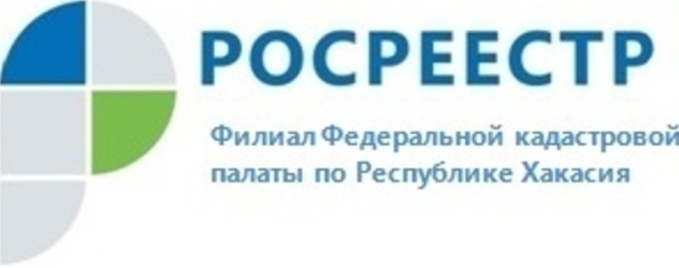 ПРЕСС-РЕЛИЗБудьте внимательны при оплате услуг по предоставлению сведений из кадастра недвижимостиНа первое августа этого года в Кадастровую палату по Республике Хакасия поступило более 140 тыс. запросов о предоставлении сведений, содержащихся в Едином государственном реестре недвижимости (ЕГРН), в виде соответствующих выписок. Наиболее востребованными, по-прежнему, являются выписки об основных характеристиках и зарегистрированных правах на объект недвижимости, а также выписки об объекте недвижимости. Сведения из ЕГРН предоставляются в течение трех рабочих дней со дня получения запроса.  Работать с запросом специалисты начинают только с момента подтверждения оплаты. Среди причин  отказа в предоставлении сведений из ЕГРН – ошибка в указании получателя платежа. Это  самая редкая причина отказа в предоставлении сведений из ЕГРН, которая, при определенных обстоятельствах, может доставить вам дополнительные хлопоты и траты. Информация об оплате отражается в системе платежей, специалисты Кадастровой палаты проверяют её самостоятельно. Только в процессе подготовки сведений может выясниться, что информация об оплате отсутствует или платеж был проведен на другой расчетный счет. И это станет основанием для отказа.  Такую ситуацию прокомментировала Елена Рыбакова, ведущий инженер отдела подготовки сведений Кадастровой палаты по Республике Хакасия: «Одним из условий приема документов является квитанция (или чек) об оплате услуги. Без оплаты услуги  специалист не может принять документы (за исключением запроса на получение выписки о кадастровой стоимости, которая предоставляется бесплатно). Если заявитель ошибся в указанной сумме или перечислил деньги на другой счет, придется заново оплатить услугу. Получателем платежа за предоставление сведений из ЕГРН является филиал ФГБУ «ФКП Росреестра» по Республике Хакасия. Если, при оплате услуги, была внесена сумма, больше необходимой или же ею вовсе не воспользовались, то можно обратиться с заявлением о ее возврате в течение трех лет со дня оплаты». О Федеральной кадастровой палатеФедеральная кадастровая палата (ФГБУ «ФКП Росреестра») – подведомственное учреждение Федеральной службы государственной регистрации, кадастра и картографии (Росреестр). Федеральная кадастровая палата реализует полномочия Росреестра в сфере регистрации прав на недвижимое имущество и сделок с ним, кадастрового учета объектов недвижимости и кадастровой оценки в соответствии с законодательством Российской Федерации.ФГБУ «ФКП Росреестра» образовано в 2011году в результате реорганизации региональных Кадастровых палат в ФГБУ «ФКП Росреестра» и его филиалы во всех субъектах Российской Федерации. Директор ФГБУ «ФКП Росреестра» - Тухтасунов Парвиз Константинович.Директор филиала ФГБУ «ФКП Росреестра» по Республике Хакасия Старунская Вера Ивановна.Контакты для СМИТатьяна Бородинаспециалист по связям с общественностьюфилиала ФГБУ «ФКП Росреестра» по Республике Хакасия8 (3902) 35 84 96 (доб.2271)filial@19.kadastr.ru www.fkprf655017, Абакан, улица Кирова, 100, кабинет 105.